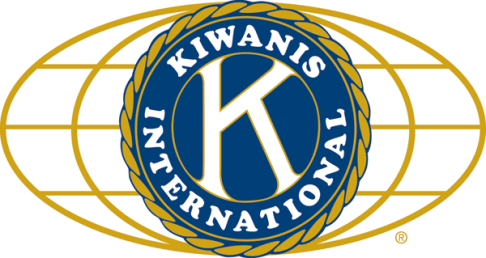 	LUNCH: Lasagna, Tossed Salad with Avocado, Petitfors.   	.		SONG: Daisy Bell Bicycle Built for Two, led by Roger S 			Invocation: Joe G.ANNOUNCEMENTS, EVENTS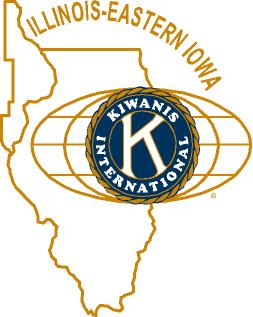 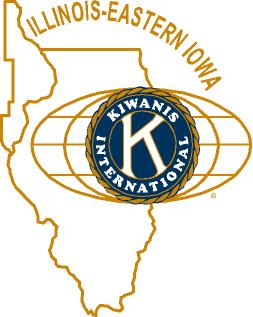 	and OPPORTUNITITESNext Interclub: July 16, 2018 DeKalb Club 5:30 Elks Club, 209 S. Annie Glidden Rd.
August 9, 2018 AKtion Club of the Open Door. Time 6:00 p.m., 405 Wells St., Sandwich, IL 60548;
September 20, 2018 Tri County 5:30 p.m. Location TBA.   (Interclub Chair: Sue D.)ICYMI: Slate of Officers:  Directors: 2019 class: Dick Dowen, Alex Wilson, Dawn Littlefield, Misty Haji-Sheik, Bill Finucane. 2018 class: Toney Xidis, Tony Chulick, Jack Goodrich, Colleen Bredeson.  Prez: Roger Seymore, Prez-elect: Sue Doubler, VP: Jennie Cummings, Treasurer: Bill Cummings, Ass’t Treasurer: Al Mueller, Secretary: Ken Doubler, Ass’t Sec’y: Jerry Wahlstrom, Imm. Past Prez:  Bob Higgerson.  Moved by Norm Schaeffer, seconded by Jack Goodrich, accepted unanimously.Welcome Sarah Romero of Midwest Bank !   

Vickie Boone, Summer Lunch Mobile Food Pantrylooking for volunteers, August 3 from 5-7:00 to serve food to public.  See Jerry W. 
Signup http://signup.com/go/ftDnvct Lieutenant Governor, Misty, announced that the club now has our turn with the District Banner.Sycamore Kiwanis, volunteers needed for their Craft Beer Fest, 6/30.  Per MistyTeam Beanzie.  The big day is July 15.  Save the date!  Let Sue know if you need a worker shirt.  Please do so by July 1st. Call Toney. He’s also got posters and flyers if anyone wants to display them. Sign-ups have begun!  Also – there’s a PR opportunity at Culver’s (in Sycamore) on Thursday, July 5, 5-8 pm.  We need 5-6 volunteers.  Flyers will be handed out.  Beanzie shirts will be worn.We’re doing Meals on Wheels in July.  M, T, Th, F.  Sign-ups are happening.  See Colleen B.PoP BoxGo Tony!  Tony Chulick made a hole in one in 150 yards.   	    PROGRAM          Our own Team Beanzie made it to the front to present a program on Beanzie with updates and stories.    25 days until Beanzie.   Please signup to help Beanzie on Beanzie Friday at the shed and high school, July 13 and on Beanzie Sunday, July 15.  Signup with Sue for a rest stop, SAG driving, and afternoon Breakdown.  Watch for those yellow Beanzie flags on the SAG vehicles.  “Thumbs up” signifies the rider is “okay.”  This is our first year promoting biking jerseys and our first time having t-shirts with tie dye.   Happy 20th Anniversary to us!!  Check out our website and brochure at http://kishkiwanis.org/bwb-general-info/  “Like” us on Facebook: https://www.facebook.com/beanzieride/?ref=bookmarks Please support our supporters: NW Medicine; Barb City Bagels (providing Bagel Bites); Sycamore Culver’s (proving Custard samples); Papa Johns (providing pizza slices); Sycamore Integrated (providing massages); Mike Mooney & DeKalb Motors (providing yellow worker shirts & a vehicle); Bob Myers (new Drone coverage); Beryl (lending Trakfone).  See our brochure for a complete support list.   This year, Dana Quackenbush will be presenting a Century Ride YouTube video of Beanzie.   Note: due to new ordinances, Beanzie will using biodegradable, stickable arrows and not spray paint.  Look out for Dave Conlin again this year with his Camper rocking out the Rollo rest stop.   The riders look forward to seeing Dave.   Due to extensive road construction and bridge rebuilds, many routes were reimagined a bit with Bill F.’s magic and hours on the road.  Look for reststops in Cortland (AKtion Club), Waterman, Milan Township, Whiskey Acres, Jonamac Orchard, Paw Paw (Water/Ice Staging Hub), Rollo (Dave Conlin’s Camper), Compton (Mike Mooney), & St. Mary’s.   See Sue D. if you need a volunteer yellow worker shirt with a size.    Friends/family welcome as volunteers.   Beanzie has had 500 to 700 riders from all around the tristate.   We offer road rides from 23 miles to 43 miles to 63 miles to 80 (Metric Century) to 103 (Century Ride).   And, we offer a Community Ride from 3 to 5 to 8 miles all on sidewalks.   The whole event really is fun.  The money raised goes to DeKalb County Bike Pathways & other community projects.    Beanzie has a good reputation for being well marked and staffed.   Don’t forget those Humor Signs.    Have you heard of Barber Shave signs from ages past.   Well, Beanzie keeps riders entertained with humorous signage all along the routes.   I didn’t even mention the refreshment options of Gatorade, apples, bananas, trail mix, peanut butter, bagels, and then, cold watermelon at the high school when the ride is complete.  Tell your friends, family, and neighbors about Beanzie.  Pass out those flyers/brochures.    If you are on Facebook, share our page.   Have fun and “thumbs up.”       Quote for the Day“Remember there’s no such thing as a small act of kindness. Every act creates a ripple with no logical end.” ~ Scott AdamsHeard around the tables:  UPCOMING PROGRAMS: (Why not invite a guest? – that could also mean a prospective member!)	June	27	DeKalb County History Center	Michelle Donahoe and Sue Breeze	JULY    4	NO MEETING 			(go to Kirkland for the parade)	July    11	Board Meeting			@ the Farandas (not Lincoln Inn)	July	18	Corn Pickers & the Inventor	Bob & Phyllis Johnson	July 	25	National Night Out			DeKalb PDAugust 8 		DAAHA – Barn Tour, August 12, Bob Myers
August 15 		NIU 2018 Sports Preview?Today’s Attendance:				33Kish Kiwanians 3Bob Myers (Drone Expert); Sarah Romero (Midwest Bank); Vickie Boone (Summer Lunch Program)36TOTAL (meals)